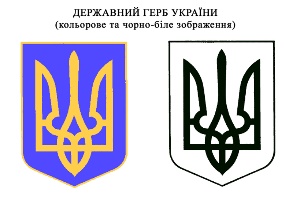     УКРАЇНАПрилуцька міська радаЧернігівська областьУправління освіти   Н А К А Звід 19 березня 2024 року                                                                   № 34Про прийняття на баланс           Відповідно до рішення виконавчого комітету Прилуцької міської ради від  31 жовтня 2023 року № 318 «Про передачу майна», Положення про порядок відчуження, списання та передачу майна, що є комунальною власністю територіальної громади міста Прилуки, затвердженого рішенням міської ради (59 сесія 5 скликання ) від 30 квітня 2009 року №8,звіту про оцінку майна захисної споруди цивільного захисту(цивільної оборони)-сховища, обліковий №95855 розташованої за адресою: Чернігівська обл.,м. Прилуки, вул. В’ячеслава Чорновола ,80; звіту про оцінку майна захисної споруди цивільного захисту(цивільної оборони)-протирадіаційного укриття, обліковий №95872-А розташованої за адресою: Чернігівська обл.,м. Прилуки, вул. Переяславська,9;звіту про оцінку майна захисної споруди цивільного захисту(цивільної оборони)- протирадіаційного укриття, обліковий №95887 розташованої за адресою: Чернігівська обл.,м. Прилуки, вул. Ярмаркова,45В; звіту про оцінку майна захисної споруди цивільного захисту(цивільної оборони)- протирадіаційного укриття, обліковий №95894 розташованої за адресою: Чернігівська обл.,м. Прилуки, вул. Переяславська,39; звіту про оцінку майна захисної споруди цивільного захисту(цивільної оборони)- протирадіаційного укриття , обліковий №95896 розташованої за адресою: Чернігівська обл.,м. Прилуки, вул. Василя Стуса,2б; звіту про оцінку майна захисної споруди цивільного захисту(цивільної оборони)- протирадіаційного укриття, обліковий №95885 розташованої за адресою: Чернігівська обл.,м. Прилуки, 2 в’їзд Небесної Сотні, будинок ,14А.Н А К А З У Ю :1.Бухгалтеру управління освіти АНТИПЕНКО Т.В. взяти на баланс захисні споруди цивільного захисту (цивільної оборони):- сховище, обліковий №95855,загальною площею 130,30кв.м.заадресою: місто Прилуки  вулиця В’ячеслава Чорновола ,будинок,80,вартістю532603,00грн(п’ятсот тридцять дві тисячі шістсот три гривні 00 копійок);-протирадіаційне укриття обліковий №95872-А,загальною площею 148,60кв.м.за адресою: місто Прилуки вулиця Переяславська, будинок, 9,вартістю 607405,00грн(шістсот сім тисяч чотириста п’ять гривень 00 копійок);-протирадіаційне укриття обліковий №95887,загальною площею 349,70кв.м.за адресою: місто Прилуки вулиця Ярмаркова, будинок 45В вартістю 1429404,00грн(один мільйон чотириста двадцять де’ять тисяч чотириста чотири гривні 00 копійок);-протирадіаційне укриття обліковий №95894,загальною площею 299,5кв.м.за адресою: місто Прилуки вулиця Переяславська, будинок, 39,вартістю 867371,00грн(вісімсот шістдесят сім тисяч триста сімдесят одна  гривня 00 копійок);-протирадіаційне укриття обліковий №95896,загальною площею 150,10кв.м.за адресою: місто Прилуки вулиця Василя Стуса, будинок 2б, вартістю 613536,00грн( шістсот тринадцять тисяч п’ятсот тридцять шість  гривень 00 копійок);-протирадіаційне укриття обліковий №95885,загальною площею 525,50кв.м.за  адресою: місто Прилуки 2 в’їзд Небесної Сотні, будинок ,14А,вартістю 2147990,00грн( два мільйони сто сорок сім тисяч дев’ятсот дев’яносто гривень 00 копійок).2. Контроль за виконанням даного наказу покласти на головного бухгалтера.Начальник управління освіти                                       Олександр ПРАВОСУД